Приложение 2.Алгоритм ответов на УЭ3.Задание 1. 1. Горит в кислороде:  С0 + О20  =  С+4О2-2 + Q     Неполное сгорание:  2С0 + О20 = 2С+2О-2 + Q  Так как углерод в этих реакциях повысил свою степень окисления с 0 до +4  в первой и с 0 до +2 во второй, следовательно, он является восстановителем.2. Взаимодействует с оксидом углерода (IV):  С0  +  С+4О2-2 =  2С+2О-2В данной реакции углерод и повысил свою степень окисления с 0 до +2 и понизил с +4 до +2, следовательно, он является одновременно и окислителем и восстановителем.3. Восстанавливает металлы из их оксидов: С0  + 2Cu+2O-2 = C+4O2-2  + 2Cu0В данной реакции углерод повысил свою степень окисления с 0 до +4, следовательно, он является восстановителем.Алгоритм ответов на УЭ4ПереченьОксид углерода IIОксид углерода IV1.Схемы электронного строения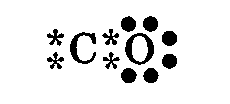 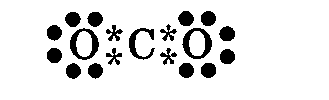 2. Получение 2С + О2 = 2СОСО2 +  С = 2СО1 Горение углерода в кислороде:      С + О2 = СО22. Окисление оксида углерода (II) : 2СО + О2 = 2СО23. Сгорание метана:СН4 + 2О2 =  СО2 + 2Н2О4. Взаимодействие кислот с карбонатами:СаСО3 + 2HCl = CaCl2 + СО2 + H2O5.Термическое разложение карбонатов и гидрокарбонатов:СаСО3 = СаО + СО2NaHCO3 = Na2СO3 + СO2 + Н2О3.Физические свойстваГаз, чрезвычайно ядовитый, чуть легче воздуха.Газ, без запаха, цвета и вкуса, тяжелее воздуха.4. Химические свойстваОбладает восстановительными свойствами.Восстанавливает металлы из их оксидов: Fe2O3 + 3CO = 2Fe + 3CO2Не является кислотным оксидом.Кислотный оксид.1. При растворении взаимодействует с водой:СО2 + Н2О ↔ Н2СО32. Реагирует с основаниями:СО2 + Са(OH)2 = СаСО3↓ + Н2О3. Реагирует с основными оксидами: СО2 + СаО = СаСО35. Применение.Восстанавливает металлы из их оксидов.В качестве «сухого льда» применяется в качестве хладагента.Средство тушения пожаров.В пищевой промышленности.В производстве солей угольной кислоты.